План работы первичной профсоюзной организациимуниципального дошкольного образовательного учреждения «Детский сад №150»на 2023-2024 учебный год.Август:Согласование с администрацией тарификацию и штатное расписаниеПривести в порядок делопроизводство в профсоюзной организацииУчастие в приёмке образовательного учреждения к новому учебному годуОформить заявку на санаторно-курортное лечениеПринять и утвердить  план работы профсоюзного комитета на 2023 - 2024 учебный год.Сентябрь:Принять в ППО новых членов и сверить списков членов Профсоюза в ДОУСоставить перечень юбилейных, праздничных и знаменательных дат для членов Профсоюза.Контроль удержания  профсоюзных взносов  с членов первичной профсоюзной организации ДОУ.Октябрь:Проведение Дня дошкольного работника.Проверка инструкций по охране труда и технике безопасности, наличия подписи работающих.Принять участия в общероссийской акции профсоюза.Экологический субботник по уборке территории ДОУ.Ноябрь:Отчетное собраниеУчастие в аттестации педагогических  кадровАнализ результатов проводимой работы по мотивации профсоюзного членстваПодписная кампания на профсоюзные периодические издания на 1 полугодие 2024г.Декабрь:Заседание профсоюзного комитета  «О работе профкома и администрации по соблюдению Трудового кодекса РФ».Вручение новогодних подарков членам ПрофсоюзаПодготовка новогоднего праздника для работников ДОУ.Согласование графика отпусков работников на 2024гЯнварь:Оформить заявку на санаторно-курортное лечениеРабота с документацией: обновление, согласование.Февраль:Провести профсоюзное собрание «Об организации работы по охране труда и технической безопасности».Провести анализ работы с заявлениями и обращениями членов Профсоюза Подготовка  мероприятия, посвященного Международному женскому Дню 8 Марта.Март:Провести мероприятие, посвященное Международному женскому Дню 8 МартаПринять участие в контроле за исполнением профсоюзной сметы на культурно-массовую работу.Составить смету расходов профсоюзных средств на следующий учебный годАпрель:Экологический субботник по уборке территории ДОУ.Продолжить ознакомление работников с нормативными документами по правовым вопросамУчастие в аттестации педагогических  кадровПодписная кампания на профсоюзные периодические издания на  2 полугодие 2024г.Май:Участие в первомайской акции ПрофсоюзовРазработать мероприятия по выполнению решений профсоюзных собраний, предложений и замечаний членов Профсоюза.Проверить выполнение принятых решений на профсоюзных собраниях и заседаниях профкомаИюнь:Планирование профсоюзных собраний на следующий учебный год Осуществлять контроль за своевременной выплатой отпускных работникам образовательного учрежденияПроверить правильность оформления профсоюзных билетов, учётных карточек, отметок об уплате профсоюзных взносов.Подготовка отчёта  о работе профсоюза за 2023г.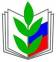 ПРОФСОЮЗ РАБОТНИКОВ НАРОДНОГО ОБРАЗОВАНИЯ И НАУКИ  РОССИЙСКОЙ ФЕДЕРАЦИИЯРОСЛАВСКАЯ ГОРОДСКАЯ ПРОФСОЮЗНАЯ ОРГАНИЗАЦИЯ ЯРОСЛАВСКОЙ ОБЛАСТНОЙ ОБЩЕСТВЕННОЙ ОРГАНИЗАЦИИ ПРОФСОЮЗА РАБОТНИКОВ НАРОДНОГО ОБРАЗОВАНИЯ И НАУКИ РФПЕРВИЧНАЯ ПРОФСОЮЗНАЯ ОРГАНИЗАЦИЯ МДОУ «Детский сад №150»                                                                                                                        г. Ярославль ул. Папанина 4-а. Телефоны75-81-79